СРЕДНЕЕ ПРОФЕССИОНАЛЬНОЕ ОБРАЗОВАНИЕПриглашаем выпускников, получивших основное общее или среднее общее образование, на обучение по программе подготовки специалистов среднего звена.В 2020 году Санкт-Петербургский институт (филиал) ВГУЮ (РПА Минюста России) объявляет прием по специальности 40.02.03 Право и судебное администрирование (квалификация – специалист по судебному администрированию).Выпускники специальности 40.02.03 Право и судебное администрирование после получения квалификации могут стать полноправными членами юридического сообщества и занимать следующие должности: специалист / старший специалист отдела, секретарь суда федерального суда общей юрисдикции; старший специалист отдела или секретариата председателя арбитражного суда субъекта Российской Федерации; специалист отдела Управления Судебного департамента в субъектах Российской Федерации; специалист отдела  территориального органа Министерства юстиции Российской Федерации по субъекту Российской Федерации; помощник адвоката / помощник юрисконсульта; помощник следователя; специалист в нотариальной конторе; патрульный (постовой) полицейский.  Также выпускники колледжа могут продолжить обучение в вузе и получить высшее юридическое образование, получив ряд преимуществ: Ускоренный срок обученияПоступление без ЕГЭ, по внутренним вступительным испытаниям вузаСнижение стоимости обучения в вузеУСЛОВИЯ ПОСТУПЛЕНИЯ ПРИЕМ ДОКУМЕНТОВ В 2020 ГОДУПрием документов – с 20 июня по 25 августа 2020 года.Формы подачи документов – в электронной на сайте филиала или через операторов почтовой связи.Информация о правилах приема, количестве мест на 1 курсе, 
а также списки поступающих размещены на сайте spb.rpa-mu.ru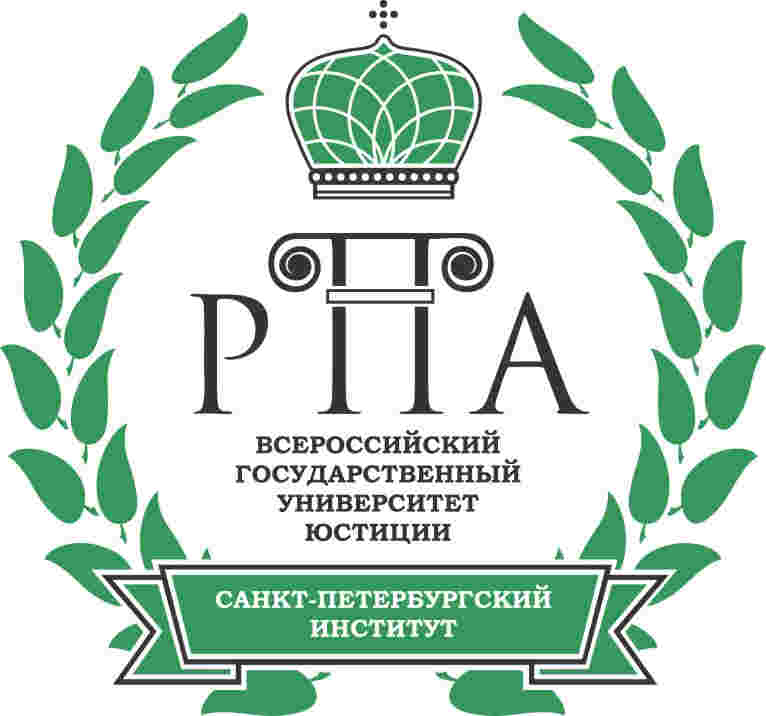 КОЛЛЕДЖСанкт-Петербургского института (филиала) ФГБОУ ВО «Всероссийский государственный университет юстиции»
 (РПА Минюста России)✉pk@szfrpa.ru    vk.com/abit_szfrpa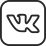 Код 
и наименование специальностиКвалификацияФорма обученияТребуемый уровень образованияСрок обученияВступительное испытаниеСтоимость обучения 
за 1 семестр 
в 2020 году, руб.40.02.03 Право 
и судебное администрированиеСпециалист 
по судебному администрированиюОчнаяОсновное общее (9 кл.)2 года 
10 месяцевОтсутствуютЗачисление 
по среднему баллу аттестата51 00040.02.03 Право 
и судебное администрированиеСпециалист 
по судебному администрированиюОчно-заочнаяОсновное общее (9 кл.)1 год 
10 месяцевОтсутствуютЗачисление 
по среднему баллу аттестата51 00040.02.03 Право 
и судебное администрированиеСпециалист 
по судебному администрированиюОчно-заочнаяСреднее общее (11 кл.)2 года 
10 месяцевОтсутствуютЗачисление 
по среднему баллу аттестата30 600